АДМИНИСТРАЦИЯНовомихайловского сельского поселенияМонастырщинского района Смоленской областиР А С П О Р Я Ж Е Н И Еот    13.01.2014г.  №1     Об утверждении штатногорасписания АдминистрацииНовомихайловского сельскогопоселения Монастырщинского районаСмоленской области        1.Утвердить прилагаемое штатное расписание АдминистрацииНовомихайловского сельского поселения Монастырщинского района, Смоленской области        2.Признать утратившими силу:    - распоряжение Администрации Новомихайловского сельского поселения Монастырщинского района Смоленской области от 29.12.2012г.№69 «Об утверждении штатного расписания администрации Новомихайловского сельского поселения Монастырщинского района Смоленской области»,       3. Настоящее распоряжение  применяется к правоотношениям, возникшим  с 01января  2014 года.  Глава муниципального образованияНовомихайловского сельского поселенияМонастырщинского районаСмоленской области                                                           С.В.ИвановУТВЕРЖДЕНО                                                                                                                                                                                                                                                                                                                                              распоряжением  Администрации                                                                                                                                                     Новомихайловского сельского поселения                                                                                                                                                                Монастырщинского района                                                                                                                                                                   Смоленской области                                                                                                                            от 13.01.2014года №1                                                                                                                      Штатное расписаниеАдминистрации Новомихайловского сельского поселенияМонастырщинского района Смоленской областиНаименование структурного подразделения Администрации№п/п№п/пНаименование должностиКоличество штатных единиц Должностной оклад(%)Должностной оклад(руб.)1223456Администрация11Глава муниципального образования137,94302Администрация22Специалист 1 категории116,61884Администрация33Старший менеджер15882Администрация44Старший инспектор13698Администрация55Инспектор0,53202Администрация66Водитель12450Администрация77Сторож22450Администрация88Уборщица0,52450Администрация99Истопник0,52450ИТОГОштатных единиц-                                                                                                                                                        8,5в т. ч.муниципальных должностей -                                                                                                                                    1должностей муниципальной службы  -                                                                                                                     1должностей лиц, исполняющих обязанности по техническому обеспечению деятельности органов местного самоуправления-  2,5   должностей работников рабочих специальностей  -                                                                                               4штатных единиц-                                                                                                                                                        8,5в т. ч.муниципальных должностей -                                                                                                                                    1должностей муниципальной службы  -                                                                                                                     1должностей лиц, исполняющих обязанности по техническому обеспечению деятельности органов местного самоуправления-  2,5   должностей работников рабочих специальностей  -                                                                                               4штатных единиц-                                                                                                                                                        8,5в т. ч.муниципальных должностей -                                                                                                                                    1должностей муниципальной службы  -                                                                                                                     1должностей лиц, исполняющих обязанности по техническому обеспечению деятельности органов местного самоуправления-  2,5   должностей работников рабочих специальностей  -                                                                                               4штатных единиц-                                                                                                                                                        8,5в т. ч.муниципальных должностей -                                                                                                                                    1должностей муниципальной службы  -                                                                                                                     1должностей лиц, исполняющих обязанности по техническому обеспечению деятельности органов местного самоуправления-  2,5   должностей работников рабочих специальностей  -                                                                                               4штатных единиц-                                                                                                                                                        8,5в т. ч.муниципальных должностей -                                                                                                                                    1должностей муниципальной службы  -                                                                                                                     1должностей лиц, исполняющих обязанности по техническому обеспечению деятельности органов местного самоуправления-  2,5   должностей работников рабочих специальностей  -                                                                                               4штатных единиц-                                                                                                                                                        8,5в т. ч.муниципальных должностей -                                                                                                                                    1должностей муниципальной службы  -                                                                                                                     1должностей лиц, исполняющих обязанности по техническому обеспечению деятельности органов местного самоуправления-  2,5   должностей работников рабочих специальностей  -                                                                                               4    Исполнение    государственных полномочий    Исполнение    государственных полномочий    Исполнение    государственных полномочий    Исполнение    государственных полномочий    Исполнение    государственных полномочий    Исполнение    государственных полномочий    Исполнение    государственных полномочийАдминистрация 1Инспектор по воинскому учетуИнспектор по воинскому учету0,21      5435ИТОГОштатных единиц-                                                                                                                                                      0,21в т. ч.муниципальных должностей  -                                                                                                                                   0должностей муниципальной службы  -                                                                                                                     0  должностей лиц, исполняющих обязанности по техническому обеспечению деятельности органов местного самоуправления  0,22  должностей работников рабочих специальностей   -                                                                                             0                                                      штатных единиц-                                                                                                                                                      0,21в т. ч.муниципальных должностей  -                                                                                                                                   0должностей муниципальной службы  -                                                                                                                     0  должностей лиц, исполняющих обязанности по техническому обеспечению деятельности органов местного самоуправления  0,22  должностей работников рабочих специальностей   -                                                                                             0                                                      штатных единиц-                                                                                                                                                      0,21в т. ч.муниципальных должностей  -                                                                                                                                   0должностей муниципальной службы  -                                                                                                                     0  должностей лиц, исполняющих обязанности по техническому обеспечению деятельности органов местного самоуправления  0,22  должностей работников рабочих специальностей   -                                                                                             0                                                      штатных единиц-                                                                                                                                                      0,21в т. ч.муниципальных должностей  -                                                                                                                                   0должностей муниципальной службы  -                                                                                                                     0  должностей лиц, исполняющих обязанности по техническому обеспечению деятельности органов местного самоуправления  0,22  должностей работников рабочих специальностей   -                                                                                             0                                                      штатных единиц-                                                                                                                                                      0,21в т. ч.муниципальных должностей  -                                                                                                                                   0должностей муниципальной службы  -                                                                                                                     0  должностей лиц, исполняющих обязанности по техническому обеспечению деятельности органов местного самоуправления  0,22  должностей работников рабочих специальностей   -                                                                                             0                                                      штатных единиц-                                                                                                                                                      0,21в т. ч.муниципальных должностей  -                                                                                                                                   0должностей муниципальной службы  -                                                                                                                     0  должностей лиц, исполняющих обязанности по техническому обеспечению деятельности органов местного самоуправления  0,22  должностей работников рабочих специальностей   -                                                                                             0                                                      ИТОГОпо исполнительно-распорядительному органу местного самоуправленияштатных единиц -                                                                                                                                                     8,71в т. ч.муниципальных должностей -                                                                                                                                     1должностей муниципальной службы  -                                                                                                                      1должностей лиц, исполняющих обязанности по техническому обеспечению деятельности органов местного самоуправления  2,71должностей работников рабочих специальностей  -                                                                                                4штатных единиц -                                                                                                                                                     8,71в т. ч.муниципальных должностей -                                                                                                                                     1должностей муниципальной службы  -                                                                                                                      1должностей лиц, исполняющих обязанности по техническому обеспечению деятельности органов местного самоуправления  2,71должностей работников рабочих специальностей  -                                                                                                4штатных единиц -                                                                                                                                                     8,71в т. ч.муниципальных должностей -                                                                                                                                     1должностей муниципальной службы  -                                                                                                                      1должностей лиц, исполняющих обязанности по техническому обеспечению деятельности органов местного самоуправления  2,71должностей работников рабочих специальностей  -                                                                                                4штатных единиц -                                                                                                                                                     8,71в т. ч.муниципальных должностей -                                                                                                                                     1должностей муниципальной службы  -                                                                                                                      1должностей лиц, исполняющих обязанности по техническому обеспечению деятельности органов местного самоуправления  2,71должностей работников рабочих специальностей  -                                                                                                4штатных единиц -                                                                                                                                                     8,71в т. ч.муниципальных должностей -                                                                                                                                     1должностей муниципальной службы  -                                                                                                                      1должностей лиц, исполняющих обязанности по техническому обеспечению деятельности органов местного самоуправления  2,71должностей работников рабочих специальностей  -                                                                                                4штатных единиц -                                                                                                                                                     8,71в т. ч.муниципальных должностей -                                                                                                                                     1должностей муниципальной службы  -                                                                                                                      1должностей лиц, исполняющих обязанности по техническому обеспечению деятельности органов местного самоуправления  2,71должностей работников рабочих специальностей  -                                                                                                4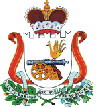 